Supplementary Table 1. Correlations between complete blood count and estimates* CBC = complete blood count; estimates = abundance measures of cell types estimated by Horvath’s epigenetic clock softwareSupplementary Figure 1. Scatterplot of epigenetic age by chronological age in total sample (N=160)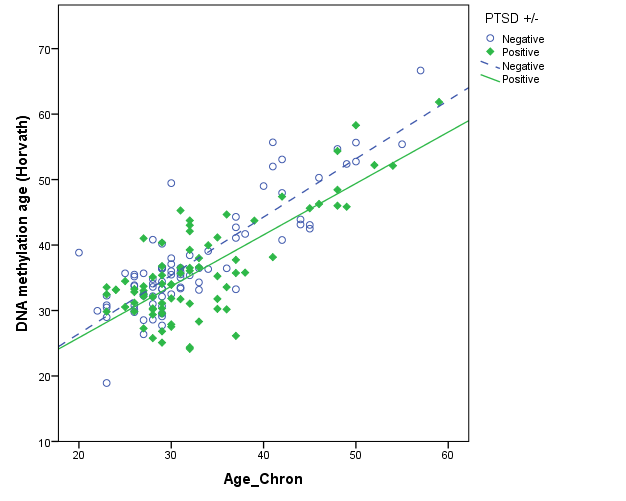 Supplementary Figure 2. Scatterplot of epigenetic age at baseline and at follow-up (N=44)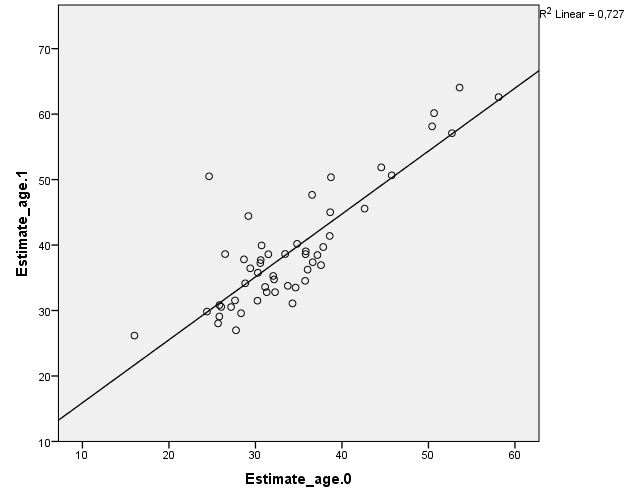 Supplementary Figure 3. Scatterplot of ∆age at baseline and at follow-up (N=44)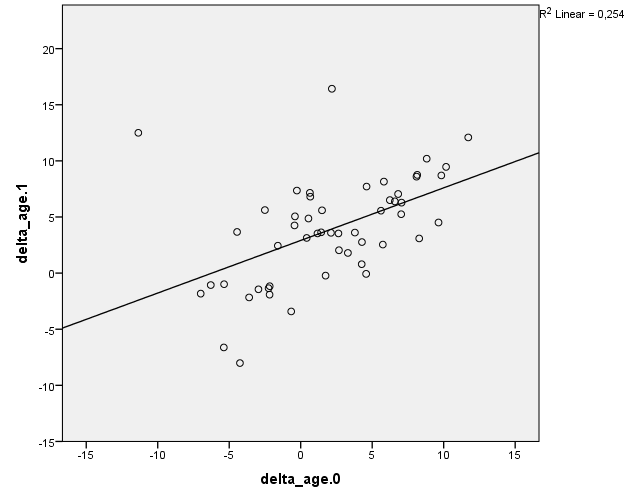 CellsCorrelation between CBC and estimates*Lymphocytes0.87Granulocytes0.88Monocytes0.69Natural Killer cells0.68B cells0.61CD4 T cells0.83CD8 T cells0.85